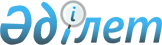 "Субсидияланатын тыңайтқыш түрлерiн және отандық өндірушілер өткізген тыңайтқыштардың 1 тоннасына (литріне, килограмына), тыңайтқыштарды берушіден және (немесе) шетелдік тыңайтқыш өндірушілерден сатып алынған тыңайтқыштардың 1 тоннасына (литріне, килограмына) арналған субсидиялар нормаларын белгiлеу туралы" Солтүстік Қазақстан облысы әкімдігінің 2014 жылғы 3 қыркүйектегі № 322 қаулысына өзгерістер енгізу туралы
					
			Күшін жойған
			
			
		
					Солтүстік Қазақстан облысы әкімдігінің 2015 жылғы 9 сәуірдегі № 117 қаулысы. Солтүстік Қазақстан облысының Әділет департаментінде 2015 жылғы 14 мамырда N 3248 болып тіркелді. Күші жойылды - Солтүстік Қазақстан облысы әкімдігінің 2015 жылғы 7 желтоқсандағы N 468 қаулысымен      Ескерту. Күші жойылды - Солтүстік Қазақстан облысы әкімдігінің 7.12.2015 N 468 қаулысымен (алғашқы ресми жарияланған күнінен кейін күнтізбелік он күн өткен соң қолданысқа енгізіледі).

      "Нормативтік құқықтық актілер туралы" Қазақстан Республикасының 1998 жылғы 24 наурыздағы Заңының 21-бабына сәйкес Солтүстік Қазақстан облысының әкімдігі ҚАУЛЫ ЕТЕДІ:

      1. "Субсидияланатын тыңайтқыш түрлерiн және отандық өндірушілер өткізген тыңайтқыштардың 1 тоннасына (литріне, килограмына), тыңайтқыштарды берушіден және (немесе) шетелдік тыңайтқыш өндірушілерден сатып алынған тыңайтқыштардың 1 тоннасына (литріне, килограмына) арналған субсидиялар нормаларын белгiлеу туралы" Солтүстік Қазақстан облысы әкімдігінің 2014 жылғы 3 қыркүйектегі № 322 қаулысына (Нормативтік-құқықтық актілерді мемлекеттік тіркеу тізілімінде 2014 жылғы 18 қыркүйекте № 2937 болып тіркелді, 2014 жылғы 18 қазанда "Солтүстік Қазақстан" газетінде жарияланды) мынадай өзгерістер енгізілсін:

      көрсетілген қаулының 1, 2, 3-қосымшалары тиісінше осы қаулының 1, 2, 3-қосымшаларына сәйкес жаңа редакцияда жазылсын. 

      2. Осы қаулының орындалуын бақылау облыс әкімінің жетекшілік ететін орынбасарына жүктелсін.

      3. Осы қаулы алғашқы ресми жарияланған күнінен кейін күнтізбелік он күн өткен соң қолданысқа енгізіледі. 

 Субсидияланатын тыңайтқыш түрлерi Отандық өндiрушiлер өткізген тыңайтқыштардың 1 тоннасына (литрiне, килограмына) арналған субсидиялардың нормалары Тыңайтқыштар берушіден және (немесе) шетелдiк тыңайтқыш өндiрушiлерден сатып алынған тыңайтқыштардың 1 тоннасына (литрiне, килограмына) арналған субсидиялардың нормалары
					© 2012. Қазақстан Республикасы Әділет министрлігінің «Қазақстан Республикасының Заңнама және құқықтық ақпарат институты» ШЖҚ РМК
				
      Солтүстік Қазақстан облысының 
әкімі

Е. Сұлтанов

      "КЕЛІСІЛДІ"
Қазақстан Республикасының
Ауыл шаруашылығы министрі
2015 жылғы 09 сәуір

А. Мамытбеков
Солтүстік Қазақстан облысы әкімдігінің 2015 жылғы 09 сәуірдегі № 117 қаулысына 1-қосымшаСолтүстік Қазақстан облысы әкімдігінің 2014 жылғы 3 қыркүйектегі № 322 қаулысына 1-қосымшаР/с

№ 

Субсидияланатын тыңайтқыш түрлерi

 

1

Аммофос (N-10%:P2О5-46%) (Қазақстан)

2

Қарапайым суперфосфат (P2О5-19%) (Қазақстан)

3

Аммиак селитрасы (N-34,4%) (Қазақстан)

4

Фосфоритті ұн (P2О5-17%) (Қазақстан) 

5

Хлорлы калий (К2О-42,2%; KCL-65%) (Қазақстан)

6

Күкірт қышқылды калий (калий сульфаты) (К2О-50%) (Қазақстан)

7

"Супрефос-NS" азотты-күкіртті супрефосы (Қазақстан)

8

"В" маркалы суперфосфат (P2О5-15% , N-2-4%, К2О -2-4%) (Қазақстан)

9

"Б" маркалы "МЭРС" микротыңайтқышы (Қазақстан)

10

Аммоний сульфаты (N-21%) (Қазақстан)

11

Кешенді Азотты-Фосфорлы-Калийлі тыңайтқыш (Тукоқоспалар NPK) (Қазақстан)

12

YaraLivaCalcinit Кальций Нитраты суда еритін тыңайтқышы (Қазақстан)

13

Kristalon Cucumber 14-11-31 микроэлементтері бар суда еритін 

NPK тыңайтқышы (Қазақстан)

14

Kristalon Special 18-18-18 микроэлементтері бар суда еритін NPK тыңайтқышы (Қазақстан)

15

Kristalon Red 12-12-36 микроэлементтері бар суда еритін NPK тыңайтқышы (Қазақстан)

16

Kristalon Yellow 13-40-13 микроэлементтері бар суда еритін NPK тыңайтқышы (Қазақстан)

17

Азот-Фосфор-Күкірт (NPS - тыңайтқыш) (Қазақстан)

18

Карбамид (N-46,3%) (Ресей, Өзбекстан)

19

"Б" маркалы карбамид (N – 46,2%-дан кем емес) (Ресей)

20

КАС (N-27 сұйық тыңайтқышы-33%) (Өзбекстан)

21

Капролактамды аммоний сульфаты (N-21%) (Өзбекстан)

22

Аммоний сульфаты (N – 21%) (Ресей)

23

Нитроаммофоска (N-15%: P2О5-15%: К2О -15%) (Ресей)

24

Нитроаммофоска (N-16%: P2О5-16%: К2О -16%) (Ресей)

25

Аммофос (N-12%:P2О5-52%) (Ресей)

26

Аммиак селитрасы (N-34,4%) (Өзбекстан)

27

ЕДТА mix хелат түріндегі микроэлементтердің суда еритін қоспасы (Mn-4%. Fe-4%. Cu-1.5%. B-0.5%. S-2%) (Қытай)

28

NBROISP құнарлы тыңайтқышы (табиғи брассинолид) 

(N-5%; P2О5-1%; К2О -10%; MgO-0,2;Mn-0.5%;Zn-0,2%) (Қытай)

29

Құрамында 55%-дан астам калий бар сұйық түрдегі құнарлы минералды тыңайтқыш (Қытай)

30

Дәнді дақылдарға арналған "Нутривант Плюс" минералды тыңайтқышы (Израиль)

31

Майлы дақылдарға арналған "Нутривант Плюс" минералды тыңайтқышы (Израиль)

32

Картопқа арналған "Нутривант Плюс" минералды тыңайтқышы (Израиль)

33

Күрішке арналған "Нутривант Плюс" минералды тыңайтқышы (Израиль)

34

Әмбебап "Нутривант Плюс" минералды тыңайтқышы (Израиль)

35

Krista SOP Калий Сульфаты суда еритін тыңайтқышы (Нидерланды)

36

Krista MgS Магний Сульфаты суда еритін тыңайтқышы (Нидерланды)

37

Krista MAG Магний Нитраты суда еритін тыңайтқышы (Нидерланды)

38

Krista K Plus Калий Нитраты суда еритін тыңайтқышы (Нидерланды)

39

MKP фосфат монокалийі суда еритін тыңайтқышы (Нидерланды)

40

Kristalon Brown 3-11-38 микроэлементтері бар суда еритін NPK тыңайтқышы (Нидерланды)

41

YaraVitaRexolin D12 Хелат темір DTPA суда еритін микроэлементтері (Нидерланды)

42

YaraVitaRexolin Q40 Хелат темір EDDHA суда еритін микроэлементтері (Нидерланды)

43

YaraVitaRexolin Cu Хелат мыс EDTA суда еритін микроэлементтері (Нидерланды)

44

YaraVitaRexolin Mn13 Хелат марганец EDTA суда еритін микроэлементтері (Нидерланды)

45

YaraVitaRexolin Zn15 Хелат мырыш EDTA суда еритін микроэлементтері (Нидерланды)

46

YaraVitaTensoCoctail микроэлементтерінің суда еритін қоспасы (Нидерланды)

47

YaraVitaRexolin APN микроэлементтерінің суда еритін қоспасы (Нидерланды)

48

YaraVitaRexolin ABC микроэлементтерінің суда еритін қоспасы (Нидерланды)

49

YaraLivaBrassitrel микроэлементтерінің суда еритін қоспасы (MgO 8.3. SО3 28.75. B 8. Vn 7. Mo 0.4) (Нидерланды)

Солтүстік Қазақстан облысы әкімдігінің 2015 жылғы "___"______ № ____ қаулысына 2-қосымшаСолтүстік Қазақстан облысы әкімдігінің 2014 жылғы 3 қыркүйектегі № 322 қаулысына 2-қосымшаР/с№ 

Субсидияланатын тыңайтқыш түрлерi

Өлшем бірлігі

Бір бірліктің құнын арзандату пайызы, дейін 

Бір бірлікке арналған субсидиялар нормалары, 

теңге

1

Аммофос (N-10%:P2О5-46%)

тонна

50

45 000

2

Қарапайым суперфосфат (P2О5-19%)

тонна

50

24 500

3

Аммиак селитрасы (N-34,4%)

тонна

50

28 900

4

Фосфоритті ұн (P2О5-17%) 

тонна

50

8 210

5

Хлорлы калий (К2О-42,2%; KCL-65%)

тонна

50

44 000

6

Күкірт қышқылды калий (калий сульфаты) (К2О 50%)

тонна

50

106 000

7

"Супрефос-NS" азотты-күкіртті супрефосы

тонна

50

43 500

8

"В" маркалы суперфосфат (P2О5-15% , N-2-4%, К2О -2-4%)

тонна

50

21 281

9

"Б" маркалы "МЭРС" микротыңайтқышы

литр

50

5 000

10

Аммоний сульфаты (N-21%)

тонна

50

13 500

11

Кешенді Азотты-Фосфорлы-Калийлі тыңайтқыш (Тукоқоспалар NPK)

тонна

50

54 000

12

YaraLivaCalcinit Кальций Нитраты суда еритін тыңайтқышы 

тонна

50

89 000

13

Kristalon Cucumber 

14-11-31 микроэлементтері бар суда еритін NPK тыңайтқышы 

тонна

50

260 500

14

Kristalon Special 18-18-18 микроэлементтері бар суда еритін NPK тыңайтқышы 

тонна

50

218 000

15

Kristalon Red 12-12-36 микроэлементтері бар суда еритін NPK тыңайтқышы 

тонна

50

233 000

16

Kristalon Yellow 13-40-13 микроэлементтері бар суда еритін NPK тыңайтқышы 

тонна

50

254 500

17

Азот-Фосфор-Күкірт (NPS - тыңайтқыш)

тонна

50

22 000

Солтүстік Қазақстан облысы әкімдігінің 2015 жылғы "___"______ № ____ қаулысына 3-қосымшаСолтүстік Қазақстан облысы әкімдігінің 2014 жылғы 3 қыркүйектегі № 322 қаулысына 3-қосымшаР/с

№ 

Субсидияланатын тыңайтқыш түрлерi

Өлшем бірлігі

Бір бірліктің құнын арзандату пайызы, дейін 

Бір бірлікке арналған субсидиялар нормативі, теңге

1

Карбамид (N-46,3%) (Ресей, Өзбекстан)

тонна

30

28 200

2

"Б" маркалы карбамид (N – 46,2%-дан кем емес) (Ресей)

тонна

30

21 000

3

КАС (N-27 сұйық тыңайтқышы-33%) (Өзбекстан)

тонна

30

16 500

4

Капролактамды аммоний сульфаты (N-21%) (Өзбекстан)

тонна

30

17 700

5

Аммоний сульфаты (N-21%) (Ресей)

тонна

30

13 200

6

Нитроаммофоска (N-15%: P2О5-15%: К2О -15%) (Ресей)

тонна

30

36 000

7

Нитроаммофоска (N-16%;P2О5-16%; К2О -16%) (Ресей)

тонна

30

28 500

8

Аммофос (N-12%:P2О5-52%) (Ресей)

тонна

30

42 000

9

Аммиак селитрасы (N-34,4%) (Өзбекстан)

тонна

30

20 700

10

ЕДТА mix хелат түріндегі микроэлементтердің суда еритін қоспасы (Mn-4%. Fe-4%. Cu-1.5%. B-0.5%. S-2%) (Қытай)

килограмм

30

560,7

11

NBROISP құнарлы тыңайтқышы (табиғи брассинолид) 

(N-5%; P2О5-1%; К2О -10%; MgO-0,2;Mn-0.5%;Zn-0,2%) (Қытай)

килограмм

30

10 933

12

Құрамында 55%-дан астам калий бар сұйық түрдегі құнарлы минералды тыңайтқыш (Қытай)

литр

30

650

13

Дәнді дақылдарға арналған "Нутривант Плюс" минералды тыңайтқышы (Израиль)

килограмм

30

450

14

Майлы дақылдарға арналған "Нутривант Плюс" минералды тыңайтқышы (Израиль)

килограмм

30

450

15

Картопқа арналған "Нутривант Плюс" минералды тыңайтқышы (Израиль)

килограмм

30

450

16

Күрішке арналған "Нутривант Плюс" минералды тыңайтқышы (Израиль)

килограмм

30

450

17

Әмбебап "Нутривант Плюс" минералды тыңайтқышы (Израиль)

килограмм

30

450

18

Krista SOP Калий Сульфаты суда еритін тыңайтқышы (Нидерланды)

тонна

30

80 400

19

Суда еритін Krista MgS Krista MgS Магний Сульфаты суда еритін тыңайтқышы (Нидерланды)

тонна

30

53 700

20

Krista MAG Магний Нитраты суда еритін тыңайтқышы (Нидерланды)

тонна

30

69 300

21

Krista K Plus Калий Нитраты суда еритін тыңайтқышы (Нидерланды)

тонна

30

102 600

22

MKP фосфат монокалийі суда еритін тыңайтқышы (Нидерланды)

тонна

30

159 000

23

Kristalon Brown 3-11-38 микроэлементтері бар суда еритін NPK тыңайтқышы (Нидерланды)

тонна

30

162 000

24

YaraVitaRexolin D12 Хелат темір DTPA суда еритін микроэлементтері (Нидерланды)

килограмм

30

804,9

25

YaraVitaRexolin Q40 Хелат темір EDDHA суда еритін микроэлементтері (Нидерланды)

килограмм

30

745,5

26

YaraVitaRexolin Cu Хелат мыс EDTA суда еритін микроэлементтері (Нидерланды)

килограмм

30

803,7

27

YaraVitaRexolin Mn13 Хелат марганец EDTA суда еритін микроэлементтері (Нидерланды)

килограмм

30

594

28

YaraVitaRexolin Zn15 Хелат мырыш EDTA суда еритін микроэлементтері (Нидерланды)

килограмм

30

594

29

YaraVitaTensoCoctail микроэлементтерінің суда еритін қоспасы (Нидерланды)

килограмм

30

799,5

30

YaraVitaRexolin APN микроэлементтерінің суда еритін қоспасы (Нидерланды)

килограмм

30

761,7

31

YaraVitaRexolin ABC микроэлементтерінің суда еритін қоспасы (Нидерланды)

килограмм

30

636,9

32

YaraLivaBrassitrel микроэлементтерінің суда еритін қоспасы (MgO 8.3. SО3 28.75. B 8. Vn 7. Mo 0.4) (Нидерланды)

килограмм

30

367,5

